		DEMANDE D’AFFECTATION EN CLASSE DE : 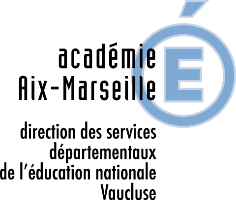 Déposée le :Cadre réservé à l’administrationNOM de l’élève : 	Date de naissance :Prénom de l’élève :Adresse :Ville :Téléphone :	Mél :Etablissement d’origine : Etablissement souhaité :Enseignements langues vivantes choisies :LV1 :LV2 :LV3 :Pour une affectation en première ou en terminale, enseignements de spécialité choisis :1-2-3-Pour une affectation en lycée professionnel, filière choisie :Autres options éventuelles :Motif de la demande :Signature du représentant légal :Document à retourner accompagné de :un justificatif de domicileles trois bulletins trimestriels de l’année scolaire précédentel’avis de passage délivré par le conseil de classe au 3ème trimestre de l’année scolaire précédentepar mail à pole.eleves84@ac-aix-marseille.fr
par courrier à la DSDEN Vaucluse, Pôle élèves, 49 rue Thiers, 84077 AVIGNON CEDEX